VARGHESE 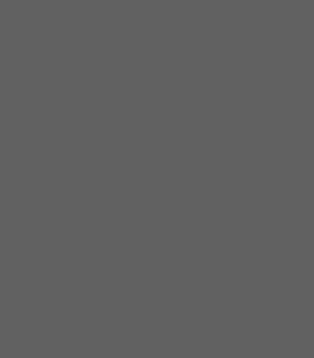 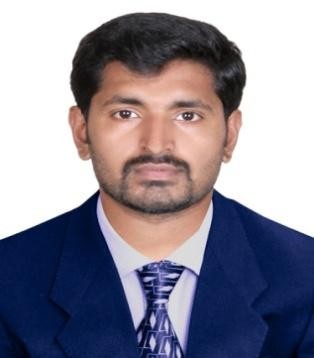 Email: vargeese-390113@2freemail.com  OBJECTIVE AND SUMMERY OF WORK EXPERIENCETo seek a challenging position in a reputed, progressive organization, where I can invest my professional expertise and valuable experience to the optimum level, to facilitate career growth while contributing to organization goal.I am a mechanical Engineer with total 4 years of experience in handling building construction Projects and well versed in execution of MEP Works by examining shop drawing, QA/QC inspection, Project Planning and coordinating with consultant, contractor and MEP contractor, by close follow up the site progress.PROFESSIONAL WORK EXPERIENCESCurrently working at:Designation- MEP COORDINATORProject: Dubai Creek Harbor Resident (DCR),Creek		Project Value-overall 1.65 billion		MEP value     - 305 millionResponsibilities:Monitoring projects planning and executing MEP works.Completing projects ensuring deadlines are complied with, achieving optimum resource utilization and cost effectiveness in operations.Resolving consultant requirements at the time of service inspection.Taking MIR approval from consultant.Examining the shop drawing, coordinating in site with all department ensure timely and quality completion of the work with consultant approval.Preparing red line drawings as per site condition and taking consultant approval.Thoroughly coordinating with consultant, main contractor and MEP contractor about work progress and planning the completion for the successful handing over of the project.Have knowledge in testing and commissioning of MEP services.Do have well experience in project snagging and de snagging stages.Have experience DEWA and DCD inspections. Previous experiences: AL HASOUN ARABIAN GEN CONT MAINT EST, Dubai, UAE, 18 March 2015 to April 2017Designation: Mechanical Engineer.It’s a sub contracting company which deals with mainly MEP and civil works. Project CooperatedPalm Jumeirah hotel resort project B+G+13. Viceroy Hotel, Palm Jumeirah, DubaiResponsibilities:.Proposal estimation, Quotation developing, Making BOQ, of MEP work.Detail knowledge of engineering and construction technology and knowledge of MEP and thereby maintain quality of items incorporated and quality of work done as well.Worked as a site supervisor for plumbing and electrical in Hotel and Resort, palm jumeirahGanges International (p) ltd. Pondicherry, IndiaFrom 2013 Feb to 2015 JanuaryDesignation: QA/QC inspectorResponsibilities:Accountable  for  final  goods  inspection  &  in  process  inspection  for  fabrication  &  galvanizing  besides smooth  coordination  with  planning  &  quality  dept,  monitoring  work  progress  &  productivity  as  per schedule.Assuring quality for both fabrication & galvanizing by First Article Inspection (FAI) &finish galvanized product inspection as per required standards.Have thorough knowledge on different type arc welding methods.Developing new techniques for dipping in galvanizing and conducting NDT testing for welding like DyePenetrant, Magnetic Particle & Ultrasonic Testing.Handling  root  cause  analysis  for  welding,  fabrication &  galvanizing  defects  for developing  the  product with quality & increased level or production.EDUCATIONAL AND PROFESSIONAL QUALIFICATIONSB-Tech(2008-2012)specializing in MechanicalEngineeringfrom Mahatma GandhiUniversity, Kerala, India with 63%.Intermediate/+2from Board of Higher Secondary Examination, Kerala, India with 78%. Matriculation/Xthfrom Board of Public Examinations, Kerala, India with 78%.TECHNICAL SKILLSQA/QC CertificationASNT LEVEL II Certified ProfessionalSOFTWARE SKILLWorking platform                          :             Windows 10Office automation                         :             MS Offices, AutoCADLINGUISTIC ABILITYFluent and very good communication skill in English, Hindi, Malayalam, and Tamil.PERSONAL PROFILEFull Name			: Varghese ThomasDate of birth		: 04-04-1990Sex  			: MaleMarital status		: MarriedNationality 			: IndianVisa status			: Residence visaDriving License		: UAE Automatic, Dubai.Varghese Thomas                                                                                              	 International city 08/04/2019	Dubai